Månedsbrev desember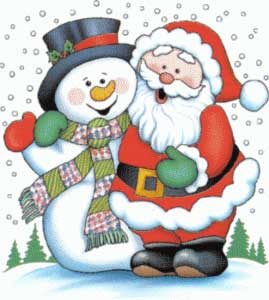 Hei Evaluering av november:I november har vi hatt temaet følelser. Vi har snakket og reflektert sammen rundt følelser gjennom boksamlinger, språk- og lekegrupper. Vi har snakket om hvorfor vi noen ganger blir lei oss, hvordan vi skal behandle hverandre og hva vi kan gjøre for å trøste når noen er lei seg. Det å bli kjent med egne følelser og sette ord på dem er ikke alltid så lett, og vi fortsetter arbeidet i å støtte barna i denne prosessen. Rammeplanen: «Barnehagen skal være et trygt og utfordrende sted der barna kan prøve ut ulike sider ved samspill, fellesskap og vennskap. Barna skal få støtte i å mestre motgang, håndtere utfordringer og bli kjent med egne og andres følelser». 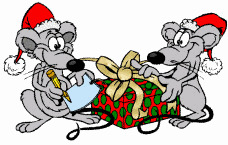 Mål og innhold: Tema: JulNøkkelord: Nisse, rød, lilla, advent, stjerneBøker: 24 dager til jul, bøker om jul Regle: «Nisserød og nisseblå»Sanger: «På låven sitter nissen», «Tenn lys», «Lucia- sangen», «Musevisa»Mål for desember: Fagområdet fra Rammeplanen «Etikk, religion og filosofi»: «Barnehagen skal la barna få kjennskap til fortellinger, tradisjoner, verdier og høytider i ulike religioner og livssyn..». Barnehagen skal videre bidra til at barna får «…kjennskap til grunnleggende verdier i kristen og humanistisk arv og tradisjon..».. «De skal utvikle interesse og respekt for hverandre og forstå verdien av likheter og ulikheter i et fellesskap». Vi ønsker at førjulstiden i barnehagen skal preges av glede og forventning, god stemning, ro og tid til lek. Fokus på høytlesning, sang og musikk.Annen informasjon:*Kan alle ta en opprydning i barnas klær, både yttergarderoben og innergarderoben? Husk gode varme klær, votter, lue, tykk genser m.m.*8 desember- Skolestarterne skal på juleshow hos Vaulen SFO kl. 13.00*Nissefest 9 desember. Barna kan kle seg i rødt *13 desember er lucia- dagen, da kan barna ha på seg hvite klær *16 desember skal vi ha felles julebord med Bamsebo (egen invitasjon kommer).*20 desember skal skolestarterne på felles tur til Stavanger konserthus på konserten «reisen til julestjernen» kl. 12.30. *Husk planleggingsdag 3. januar. Barnehagen er stengt.*Det henger ny liste i garderoben for foreldresamtalerTa kontakt hvis dere lurer på noe. Vi ønsker alle en god førjulstid  Hilsen Stefan, Kim, Haregeweini og Ida Mariida.mari.saetre.jakobsen@stavanger.kommune.no